INTERNSHIP FINAL REPORTNOACH CAFE AND BISTRO SURABAYA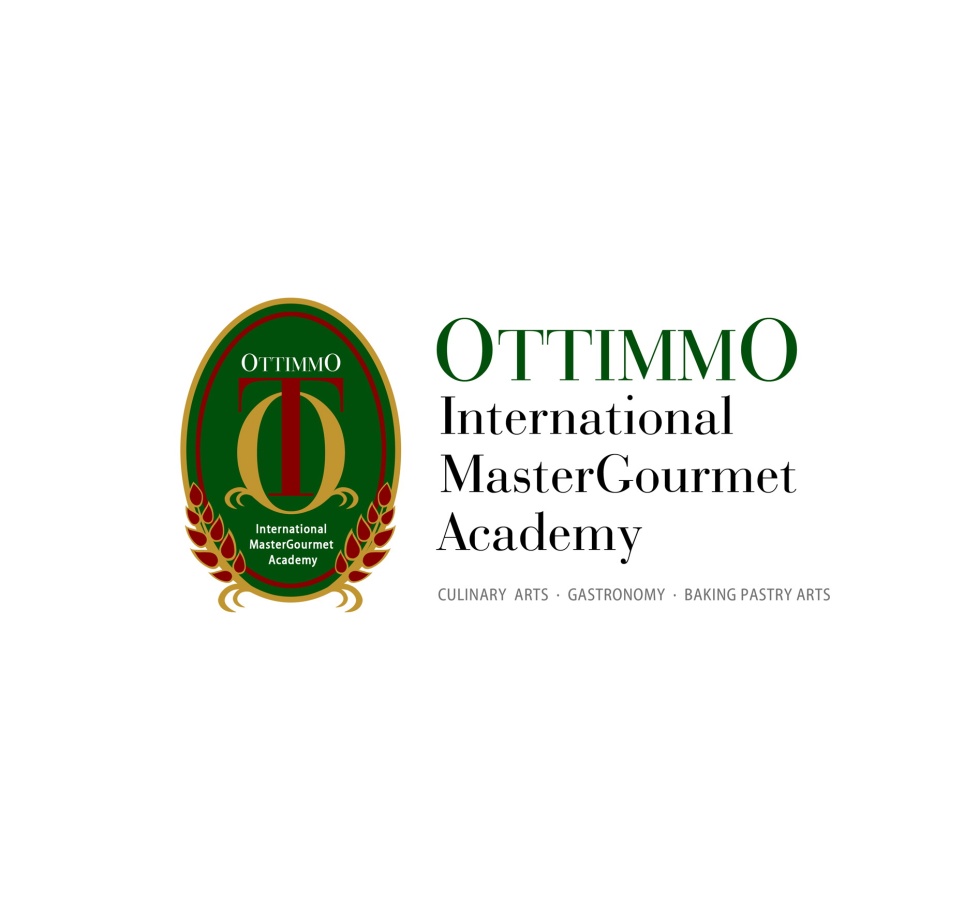 By:Gabriel Retanubun1474130010048STUDY PROGRAM OF CULINARY ARTSOTTIMMO INTERNATIONAL MASTERGOURMET ACADEMYSURABAYA2017